Last Name  ________________________	First Name ____________________Cell Phone  ________________________  Do you text?  Y     N    Email ________________________________________________City ______________________________________________________________Cost includes meals, room & supplies.  Saturday includes lunch and dinner.One Night ($90)   ____  Two Nights ($140) ____  Just Saturday  ($45) ______Special Dietary Needs. (Vegetarian, Gluten-free, dairy-free etc)____________________________________________________________________________________________________________________________________If needed, could you drive?    Y	N	Do you need a ride?    Y    NPlease share any medical concerns that would be helpful for us to know.Rooms are double occupancy – if you’d like to stay with someone, please request it on your registration form.  Please bring your own bedding and pillow.  Financial assistance is available.  Please contact Molly Weyrens, Pastoral Associate @ mollyw@christourlightmn.org##  We plan on leaving Princeton at 6:00 pm on Friday .  Eat dinner before you come on Friday.  On Sunday we will attend Mass at Holy Cross in Onamia and return to Princeton by 1 pm.  Please return registration to church with payment.  Checks can be made out to COL.Registration is due on February 23rd.    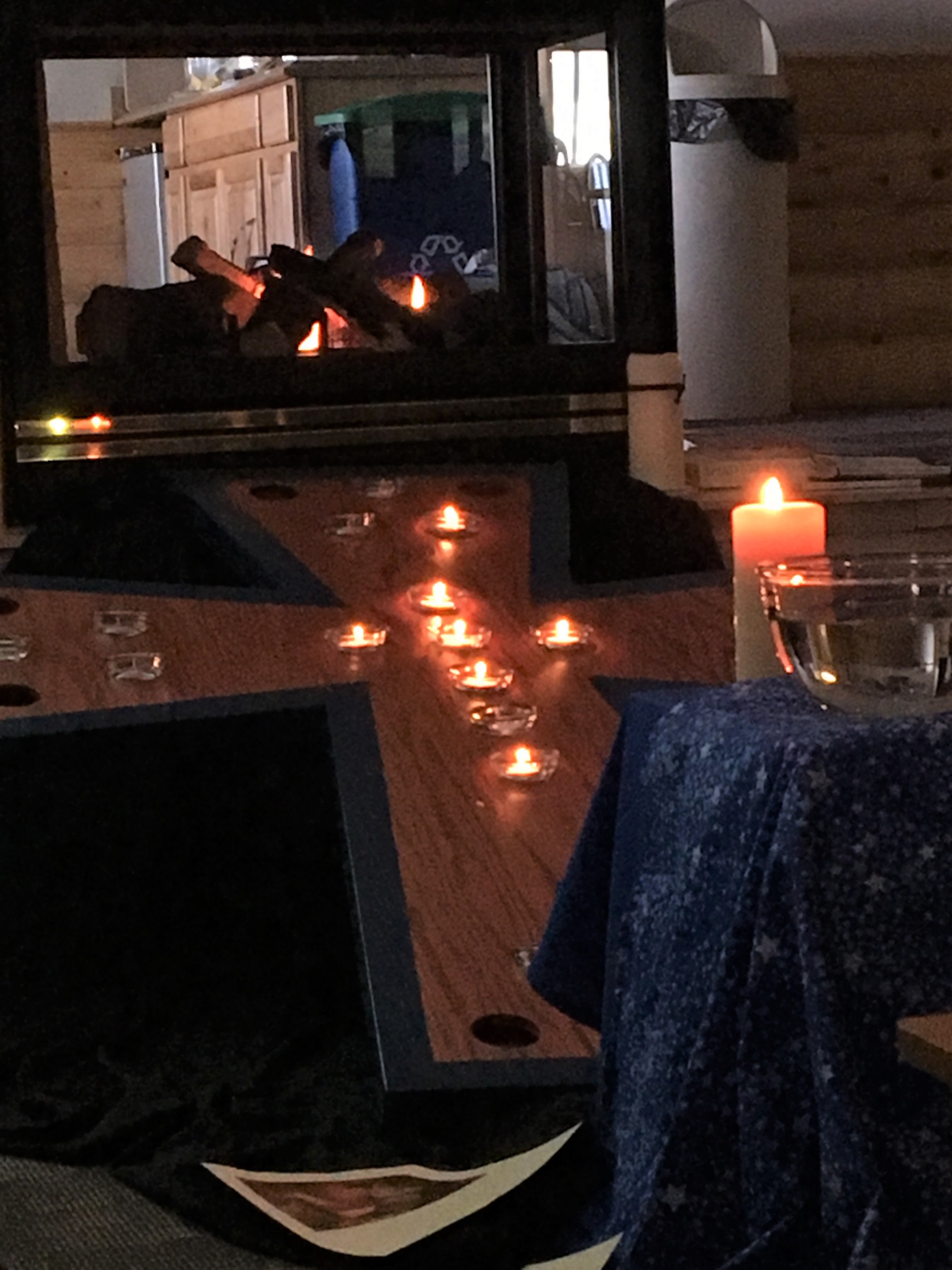 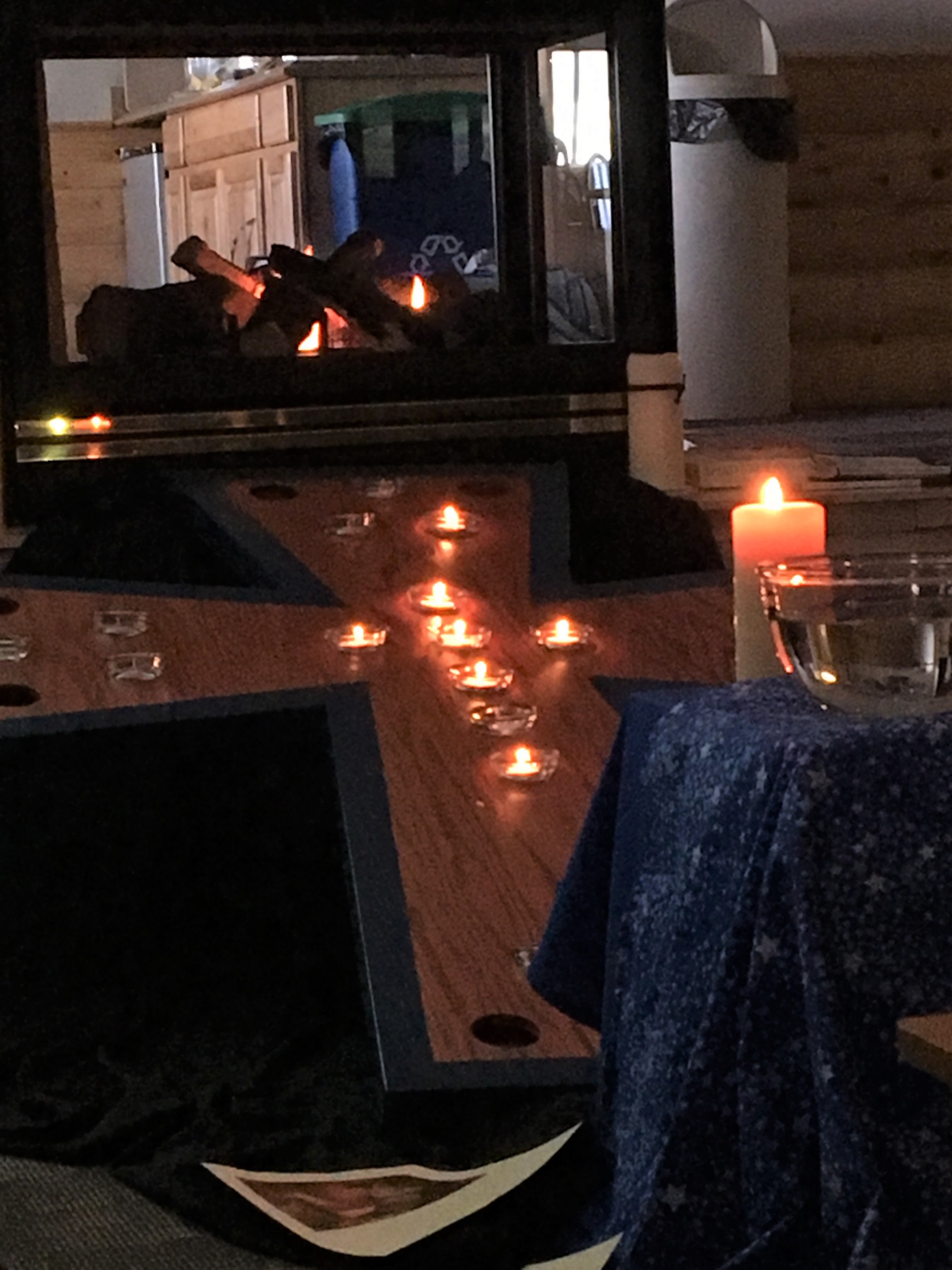 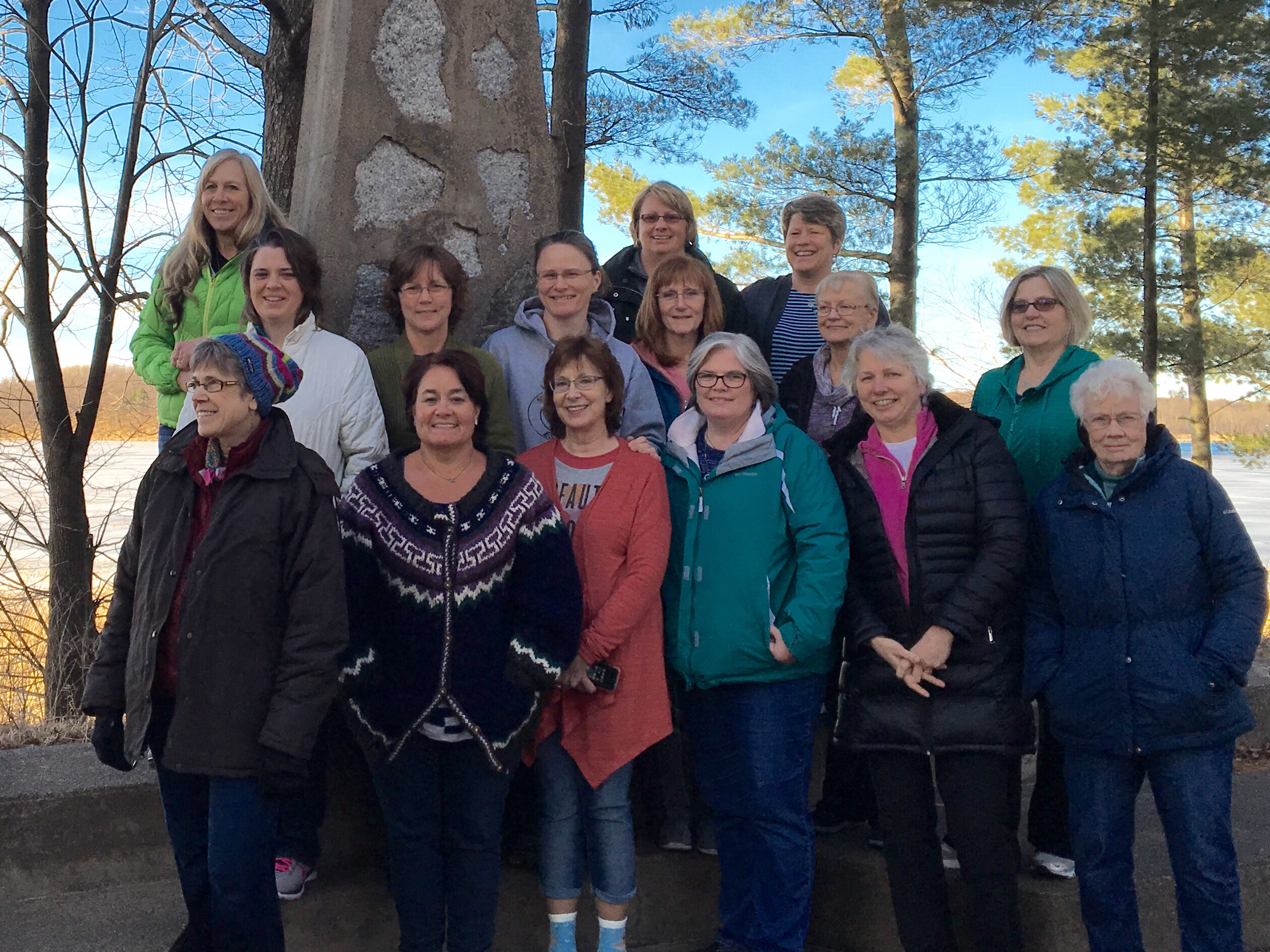 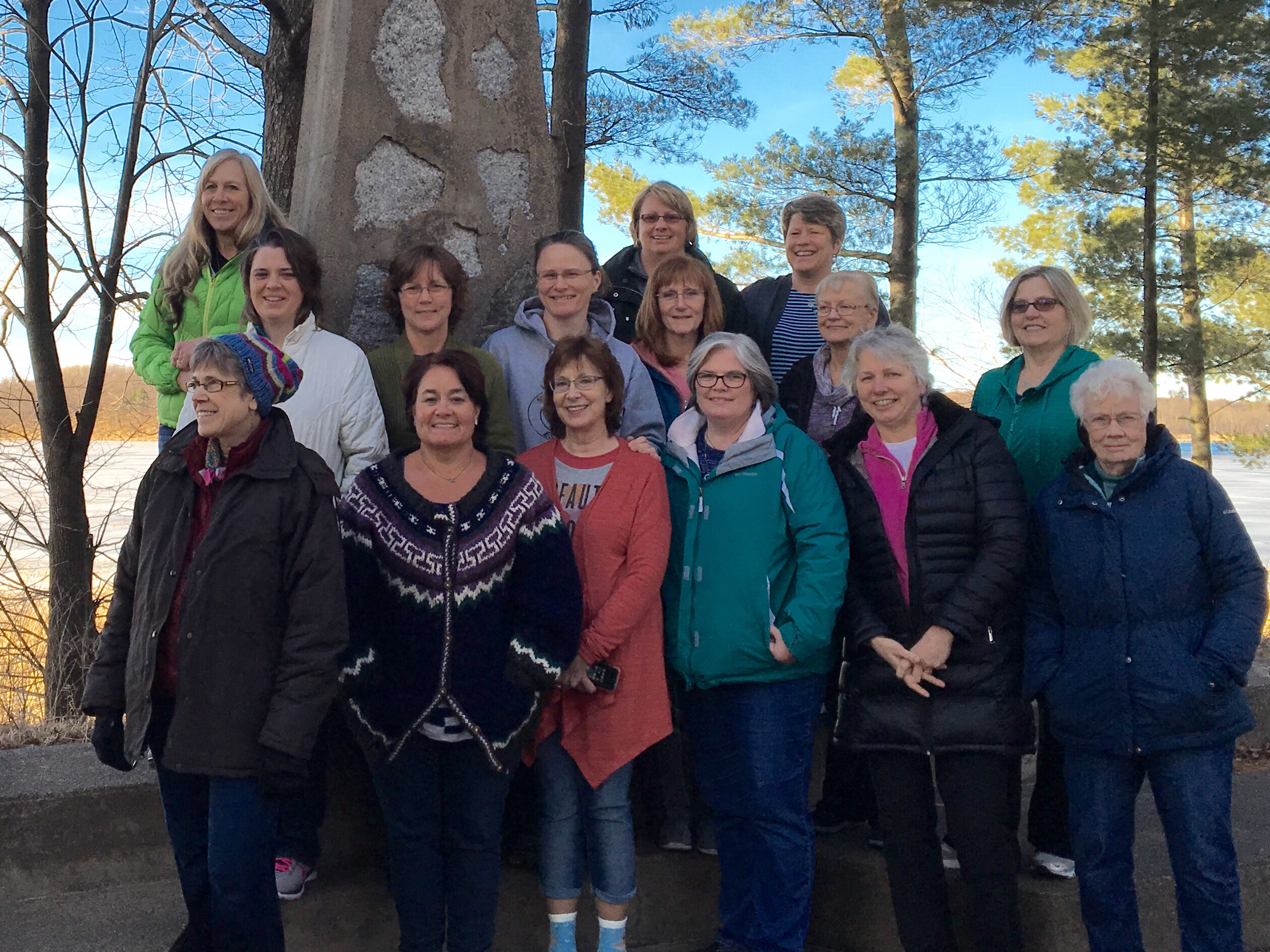 Christ Our Light Women’s RetreatMarch 6-8, 2020@  Camp Onomia in OnamiaThe Spiritual Practice of Self-Compassion